О внесении измененийв постановление Администрации города Когалымаот 29.08.2011 №2136В соответствии с решением Думы города Когалыма от 24.09.2021№608-ГД «О внесении изменения в решение Думы города Когалыма от 23.09.2014 №456-ГД», постановлением Администрации города Когалыма от 02.10.2013 №2811 «Об утверждении муниципальной программы «Развитие институтов гражданского общества города Когалыма»:          1. В постановление Администрации города Когалыма от 29.08.2011№2136 «Об утверждении порядка оказания поддержки лицам, удостоенным звания «Почетный гражданин города Когалыма» (далее - постановление) внести следующие изменения:          1.1. в пунктах 2, 4 постановления слова «Отделу по связям с общественностью и социальным вопросам Администрации города Когалыма (А.А.Анищенко)» заменить словами «Сектору по социальным вопросам Администрации города Когалыма (Е.В. Дульцева)».2. В приложении к постановлению:          2.1. слова «Отдел по связям с общественностью и социальным вопросам Администрации города Когалыма» в соответствующих падежах заменить словами «Сектор по социальным вопросам Администрации города Когалыма»;          2.2. Пункт 1.3 изложить в следующей редакции:«Расходы на осуществление мероприятий по оказанию поддержки Почетным гражданам осуществляется за счёт средств бюджета города Когалыма в рамках реализации муниципальной программы «Развитие институтов гражданского общества города Когалыма», утверждённой постановлением Администрации города Когалыма от 02.10.2013 №2811.».3. Сектору по социальным вопросам Администрации города Когалыма (Е.В.Дульцева) направить в юридическое управление Администрации города Когалыма текст постановления и приложение к нему, его реквизиты, сведения об источнике официального опубликования в порядке и сроки, предусмотренные распоряжением Администрации города Когалыма от 19.06.2013 №149-р «О мерах по формированию регистра муниципальных правовых актов Ханты-Мансийского автономного округа – Югры» для дальнейшего направления в Управление государственной регистрации нормативных правовых актов Аппарата Губернатора Ханты-Мансийского автономного округа – Югры.4. Опубликовать настоящее постановление в газете «Когалымский вестник» и разместить на официальном сайте Администрации города Когалыма в информационно-телекоммуникационной сети «Интернет» (www.admkogalym.ru).5. Контроль за выполнением постановления возложить на заместителя главы города Когалыма Л.А.Юрьеву. 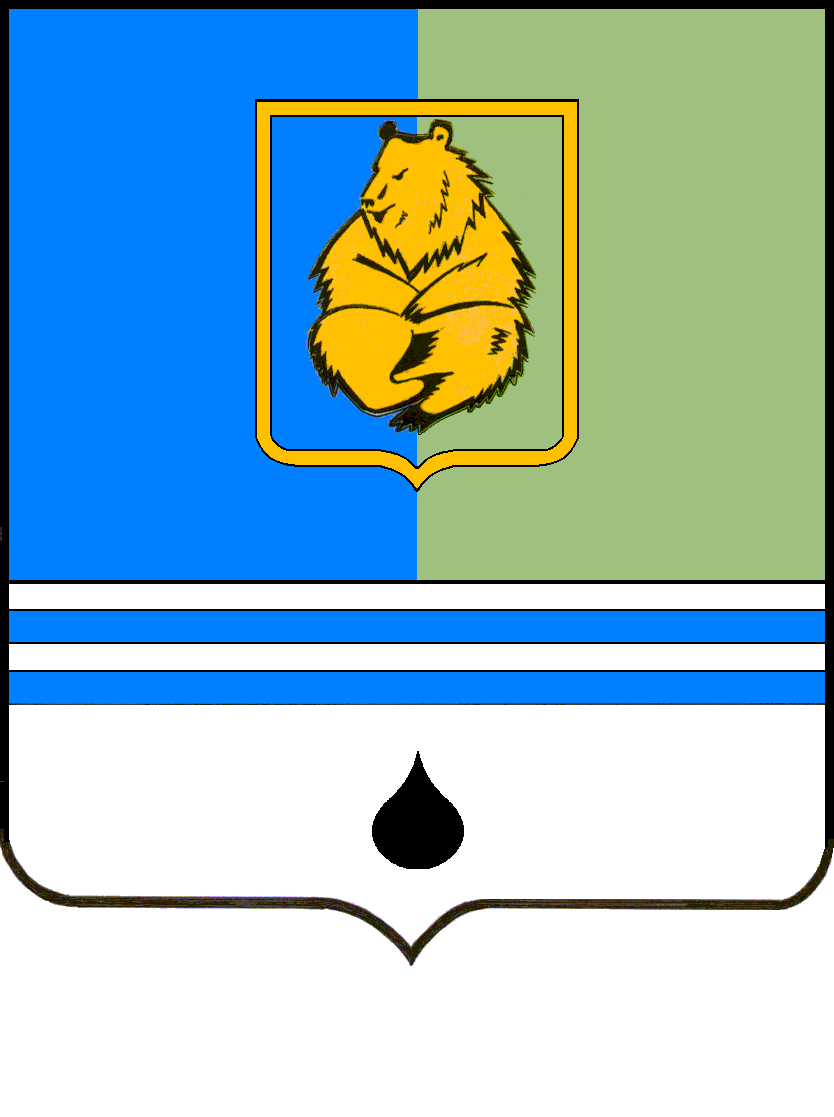 ПОСТАНОВЛЕНИЕАДМИНИСТРАЦИИ ГОРОДА КОГАЛЫМАХанты-Мансийского автономного округа - ЮгрыПОСТАНОВЛЕНИЕАДМИНИСТРАЦИИ ГОРОДА КОГАЛЫМАХанты-Мансийского автономного округа - ЮгрыПОСТАНОВЛЕНИЕАДМИНИСТРАЦИИ ГОРОДА КОГАЛЫМАХанты-Мансийского автономного округа - ЮгрыПОСТАНОВЛЕНИЕАДМИНИСТРАЦИИ ГОРОДА КОГАЛЫМАХанты-Мансийского автономного округа - Югрыот [Дата документа]от [Дата документа]№ [Номер документа]№ [Номер документа]ДОКУМЕНТ ПОДПИСАН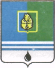 ЭЛЕКТРОННОЙ ПОДПИСЬЮСертификат  [Номер сертификата 1]Владелец [Владелец сертификата 1]Действителен с [ДатаС 1] по [ДатаПо 1]